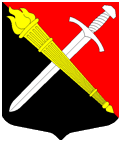 СОВЕТ ДЕПУТАТОВмуниципальное образование Тельмановское сельское поселение Тосненского района Ленинградской областиРЕШЕНИЕ № 18Принято советом депутатов « 27 »  декабря   2017 годаПодписано главой муниципального образования « 28 » декабря 2017 годаОб утверждении Положения о материальном стимулировании  лиц, замещающих муниципальные должности,  в совете депутатов муниципального образования Тельмановское сельское поселение  Тосненского района  Ленинградской области.В соответствии с Федеральными законами от 06.10.2003 г. № 131-ФЗ «Об общих принципах организации местного самоуправления в Российской Федерации», от 02 марта 2007 года N 25-ФЗ "О муниципальной службе в Российской Федерации", Законом Ленинградской области от 11.03.2008 г. № 14-оз «О правовом регулировании муниципальной службы в Ленинградской области», и на основании решения совета депутатов муниципального образования Тельмановское сельское поселение Тосненского района Ленинградской области от 27.12.2017 г. № 17 «Об утверждении перечней должностей и Положения о порядке формирования фонда оплаты в органах местного самоуправления муниципального образования Тельмановское сельское поселение Тосненского района Ленинградской области», совет депутатов муниципального образования Тельмановское сельское поселение Тосненского района Ленинградской области: РЕШИЛ:1. Утвердить Положение о материальном стимулировании  лиц, замещающих муниципальные должности, в совете депутатов муниципального образования Тельмановское сельское поселение  Тосненского района  Ленинградской области (приложение 1).2. Установить, что действие настоящего решения распространяются на правоотношения, возникшие с 01.01.2017 года.3. Опубликовать настоящее решение в газете «Тосно Тime» и разместить на официальном сайте муниципального образования Тельмановское сельское поселение Тосненского района Ленинградской области, расположенном по адресу: www.telmanacity.ru.4. Настоящее решение вступает в силу с момента его официального опубликования.5. Контроль исполнения настоящего решения оставляю за собой.Глава муниципального образования 	    		Г.В.СакулинПриложение №1                  к решению совета депутатов         муниципального образования  Тельмановское сельское поселение			                                          Тосненского района Ленинградской областиот « 27 »  декабря 2017 года  № 18   Положениео материальном стимулировании лиц, замещающих муниципальные должности в совете депутатов муниципального образования Тельмановское сельское поселение Тосненского района Ленинградской областиНастоящее положение разработано в соответствии  с Федеральным законом от 02.03.2007 № 25-фз «О муниципальной службе в Российской Федерации», требованиями областного закона от 11.03.2008 № 14-оз «О правовом регулировании муниципальной службы в Ленинградской области» и на основании решения совета депутатов муниципального образования Тельмановское сельское поселение Тосненского района Ленинградской области от 27.12.2017 г.   №  17 «Об утверждении Перечней должностей и Положения о порядке формирования фонда оплаты в органах местного самоуправления муниципального образования Тельмановское сельское поселение Тосненского района Ленинградской области в новой редакции» и определяет порядок материального стимулирования лиц, замещающих муниципальные должности, в совете депутатов муниципального образования Тельмановское сельское поселение  Тосненского района  Ленинградской области в целях развития их творческой активности и инициативы, совершенствования качества работы и укрепления трудовой дисциплины.1. Общие положения1.1. Выплата ежемесячных надбавок к ежемесячному денежному вознаграждению за особые условия работы, ежемесячного денежного поощрения, премий за выполнение особо важных и сложных заданий лицам, замещающим муниципальные должности, в совете депутатов муниципального образования Тельмановское сельское поселение  Тосненского района  Ленинградской области осуществляются в пределах фонда оплаты труда лиц, замещающих муниципальные должности. 1.2. Основанием для начисления ежемесячных надбавок к ежемесячному денежному вознаграждению за особые условия работы, ежемесячного денежного поощрения, премий за выполнение особо важных и сложных заданий лицам, замещающим муниципальные должности,  в совете депутатов муниципального образования Тельмановское сельское поселение Тосненского района Ленинградской области является решение совета депутатов муниципального образования.2. Ежемесячная надбавка к ежемесячному денежному вознаграждению за особые условия работы2.1. Ежемесячная надбавка к ежемесячному денежному вознаграждению за особые условия работы устанавливается лицам, замещающим муниципальные должности в совете депутатов муниципального образования Тельмановское сельское поселение Тосненского района Ленинградской области в соответствии с пунктами 1.1 и 1.2. настоящего Положения.2.2. Ежемесячная надбавка к ежемесячному денежному вознаграждению за особые условия работы устанавливается лицам, замещающим муниципальные должности в совете депутатов муниципального образования Тельмановское сельское поселение Тосненского района Ленинградской области персонально, на календарный год в зависимости от сложности, напряженности и качества выполняемой работы, высокие достижения в труде и специальный режим работы.2.3. Ежемесячная  надбавка к ежемесячному денежному вознаграждению за особые условия работы может быть отменена или изменен ее размер ранее установленных сроков при изменении степени сложности и напряженности работы, а так же при ухудшении качества работы.3. Ежемесячное денежное поощрение.3.1.Ежемесячное денежное поощрение устанавливаются лицам, замещающим муниципальные должности в совете депутатов муниципального образования Тельмановское сельское поселение Тосненского района Ленинградской области в соответствии с пунктами 1.1.-1.2. настоящего Положения.3.2. Ежемесячное денежное поощрение выплачивается по итогам работы за месяц, а также его размер может быть установлен персонально, на год, в зависимости от выполнения лицом, замещающим муниципальную должность своих должностных обязанностей.3.3.Основными критериями, определяющими возможность выплаты и размер ежемесячного денежного поощрения, являются:- добросовестное и качественное исполнение полномочий, предусмотренных законодательством Российской Федерации, Уставом муниципального образования;- организация своевременного осуществления полномочий по решению вопросов местного значения и отдельных государственных полномочий;- своевременное, в пределах своих полномочий, рассмотрение обращений граждан, организаций, и принятие по ним решений в порядке, установленном законом Российской федерации и Ленинградской области, Уставом муниципального образования;- поддержка квалификации на уровне, достаточном для исполнения должностных обязанностей.3.4. Размер ежемесячного денежного поощрения зависит от выполнения лицами, замещающими муниципальные должности в совете депутатов муниципального образования Тельмановское сельское поселение Тосненского района Ленинградской области должностных обязанностей. 3.5. Лица, замещающие муниципальные должности в совете депутатов муниципального образования Тельмановское сельское поселение Тосненского района Ленинградской области и  вступившие в должность в течение периода, принятого в качестве расчетного для начисления ежемесячных денежных поощрений, могут быть поощрены с учетом их личного вклада и фактически отработанного времени.3.6. Лицам, замещающим муниципальные должности в совете депутатов муниципального образования Тельмановское сельское поселение Тосненского района Ленинградской области и допустившим служебные упущения в расчетном периоде, ежемесячное денежное поощрение может быть снижено по следующим основаниям:- несвоевременное или некачественное исполнение должностных обязанностей, предусмотренных Уставом муниципального образования.3.7. Выплата  ежемесячного денежного поощрения производится одновременно с выплатой денежного содержания за вторую половину месяца.4. Премия за выполнение особо важных и сложных заданий4.1. Лица, замещающие муниципальные должности в совете депутатов муниципального образования Тельмановское сельское поселение Тосненского района Ленинградской области могут быть премированы за выполнение особо важных и сложных заданий. Размер премии за выполнение особо важных и сложных заданий, устанавливается  исходя  из результатов деятельности.Премия выплачивается на основании  решения совета депутатов в процентах к ежемесячному денежному вознаграждению.4.2.Основными критериями для премирования за выполнение особо важных и сложных  заданий, являются:досрочное выполнение на высоком профессиональном уровне конкретных поручений и заданий, реализация которых имеет важное значение для муниципального образования Тельмановское сельское поселение и Тосненского района Ленинградской области;- проявление инициативы в подготовке и выработке комплекса мероприятий по выполнению особо важных и сложных заданий.4.3. Премия за выполнение особо важных и сложных заданий устанавливается конкретному лицу, замещающему муниципальную должность в совете депутатов муниципального образования Тельмановское сельское поселение Тосненского района Ленинградской области и носит единовременный характер. 4.4.  Минимальный и максимальный размер премии не ограничен, но устанавливается в пределах фонда оплаты труда лиц, замещающих муниципальные должности.